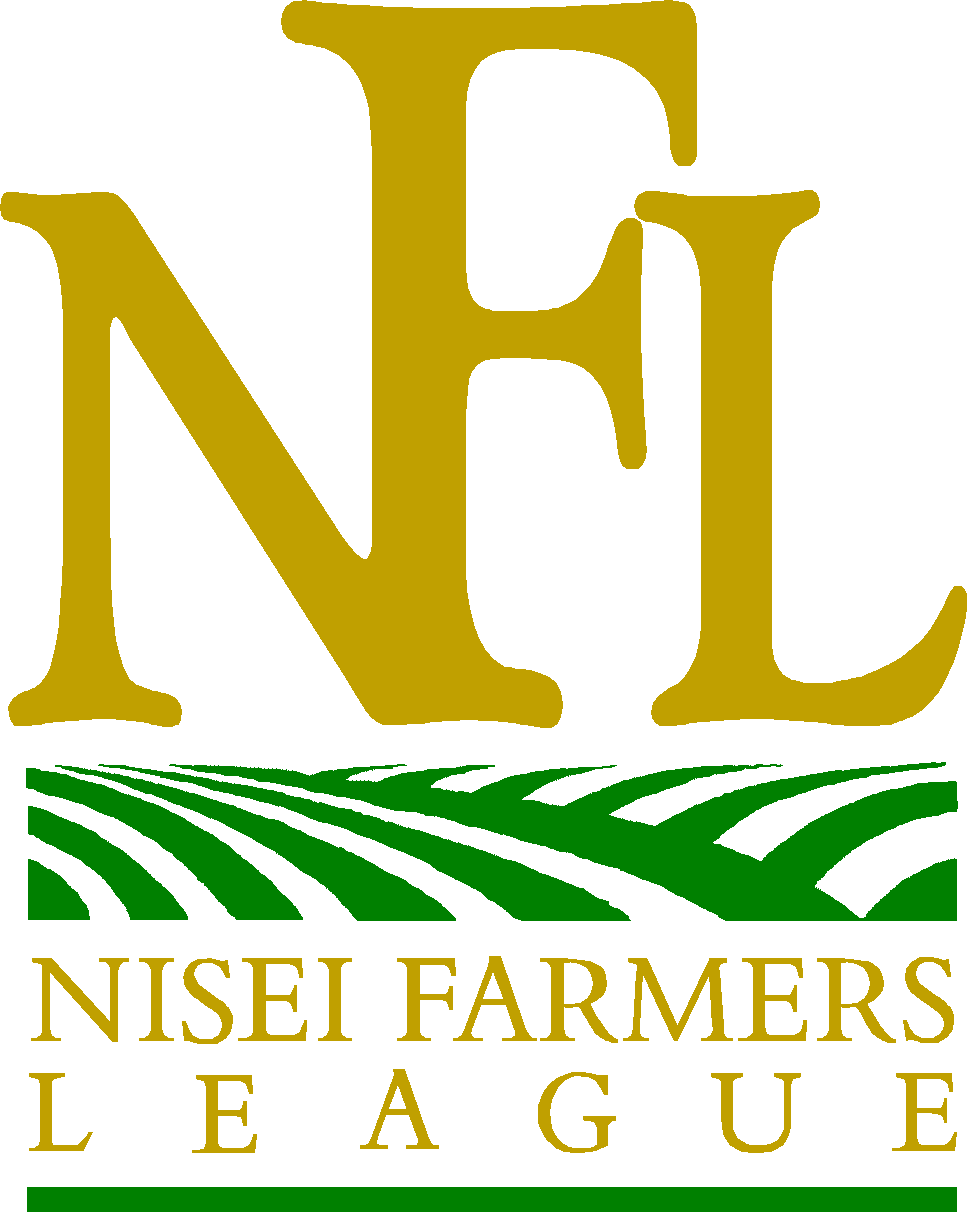 2020 Acreage ReportIt is very important that your acreage report is accurate.  Please make the necessary edits if you have changes and return a copy to the office with your dues.  Membership dues are due no later than January 31, 2020.  MEMBERSHIP INFORMATIONGrower or Business Membership Name: Owner Name:   Business Status: (    ) Incorporated      (    ) Partnership     (    ) Sole ProprietorAddress:                                                         City:                               State:           Zip: ____________  Phone:	                  		Fax                                             Cell: __________________Email: ______________________________________________Please Sign & Return: ____________________            1775 N Fine Ave, Fresno CA 93727		Office: 559-251-8468 		Fax: 559-251-8430LOCATIONNUMBER OF ACRESCROPS (LIST SEPARATELY)TOTAL